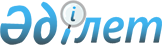 Шыңғырлау аудандық мәслихатының 2013 жылғы 26 желтоқсандағы № 18-2 "2014-2016 жылдарға арналған аудандық бюджет туралы" шешіміне өзгеріс енгізу туралы
					
			Күшін жойған
			
			
		
					Батыс Қазақстан облысы Шыңғырлау аудандық мәслихатының 2014 жылғы 3 желтоқсандағы № 29-1 шешімі. Батыс Қазақстан облысы Әділет департаментінде 2014 жылғы 9 желтоқсанда № 3705 болып тіркелді. Күші жойылды - Батыс Қазақстан облысы Шыңғырлау аудандық мәслихатының 2015 жылғы 13 наурыздағы № 31-3 шешімімен

      Ескерту. Күші жойылды - Батыс Қазақстан облысы Шыңғырлау аудандық мәслихатының 13.03.2015 № 31-3 шешімімен

      Қазақстан Республикасының 2008 жылғы 4 желтоқсандағы Бюджет кодексіне, Қазақстан Республикасының 2001 жылғы 23 қаңтардағы "Қазақстан Республикасындағы жергілікті мемлекеттік басқару және өзін-өзі басқару туралы" Заңына сәйкес, аудандық мәслихат ШЕШІМ ҚАБЫЛДАДЫ:

      1. 

Шыңғырлау аудандық мәслихатының 2013 жылғы 26 желтоқсандағы № 18-2 "2014-2016 жылдарға арналған аудандық бюджет туралы" шешіміне (Нормативтік құқықтық актілерді мемлекеттік тіркеу тізілімінде № 3397 тіркелген, 2014 жылғы 6 ақпандағы аудандық "Серпін" газетінде жарияланған) келесі өзгеріс енгізілсін:



      аталған шешімнің 1-қосымшасы осы шешімінің қосымшасына сәйкес жаңа редакцияда жазылсын.

      2. 

Аудандық мәслихат аппаратының басшысы (Б. Оразғалиев) осы шешімді әділет органдарында мемлекеттік тіркелуін, "Әділет" ақпараттық-құқықтық жүйесінде және бұқаралық ақпарат құралдарында оның ресми жариялануын қамтамасыз етсін.

      3. 

Осы шешім 2014 жылдың 1 қаңтарынан бастап қолданысқа енгізіледі.

 

  

2014 жылға арналған аудандық бюджет

      мың теңге

 

 
					© 2012. Қазақстан Республикасы Әділет министрлігінің «Қазақстан Республикасының Заңнама және құқықтық ақпарат институты» ШЖҚ РМК
				

      Сессия төрағасыТ. Калиев

      Мәслихат хатшысыТ. Қалмен

Шыңғырлау аудандық

мәслихатының 2014 жылғы

3 желтоқсандағы № 29-1

шешіміне

қосымша

Шыңғырлау аудандық

мәслихатының 2014 жылғы 26 желтоқсандағы № 18-2 шешіміне

1-қосымша

Санаты

 

Санаты

 

Санаты

 

Санаты

 

Санаты

 сомасы

 Сыныбы

 Сыныбы

 Сыныбы

 Сыныбы

 сомасы

 Ішкі сыныбы

 Ішкі сыныбы

 Ішкі сыныбы

 сомасы

 Ерекшелігі

 Ерекшелігі

 сомасы

 Атауы

 сомасы

 1)Кірістер

  2 124 917

 

1

 Салықтық түсімдер

 240 942

 1

 Табыс салығы

 94 700

 2

 Жеке табыс салығы

 94 700

 3

 Әлеуметтiк салық

 87 084

 1

 Әлеуметтік салық

 87 084

 4

 Меншiкке салынатын салықтар

 54 514

 1

 Мүлiкке салынатын салықтар

 32 100

 3

 Жер салығы

 950

 4

 Көлiк құралдарына салынатын салық

 18 974

 5

 Бірыңғай жер салығы

 2 490

 5

 Тауарларға, жұмыстарға және қызметтерге салынатын iшкi салықтар

 3 509

 2

 Акциздер

 594

 3

 Табиғи және басқа да ресурстарды пайдаланғаны үшiн түсетiн түсiмдер

 1 050

 4

 Кәсiпкерлiк және кәсiби қызметтi жүргiзгенi үшiн алынатын алымдар

 1 865

 7

 Басқа да салықтар

 105

 1

 Басқа да салықтар

 105

 8

 Заңдық мәнді іс-әрекеттерді жасағаны және (немесе) оған уәкілеттігі бар мемлекеттік органдар немесе лауазымды адамдар құжаттар бергені үшін алынатын міндетті төлемдер

 1 030

 1

 Мемлекеттік баж

 1 030

 

2

 Салықтық емес түсiмдер

 7 900

 1

 Мемлекеттік меншіктен түсетін кірістер

 6 100

 5

 Мемлекет меншігіндегі мүлікті жалға беруден түсетін кірістер

 6 100

 6

 Өзге де салықтық емес түсiмдер

 1 800

 1

 Өзге де салықтық емес түсiмдер

 1 800

 

3

 Негізгі капиталды сатудан түсетін түсімдер

 1 160

 1

 Мемлекеттік мекемелерге бекітілген мемлекеттік мүлікті сату

 500

 1

 Мемлекеттік мекемелерге бекітілген мемлекеттік мүлікті сату

 500

 3

 Жердi және материалдық емес активтердi сату

 660

 1

 Жерді сату

 660

 

4

 Трансферттердің түсімдері

 1 874 915

 2

 Мемлекеттік басқарудың жоғары тұрған органдарынан түсетін трансферттер

 1 874 915

 2

 Облыстық бюджеттен түсетiн трансферттер

 1 874 915

 

Функционалдық топ

 

Функционалдық топ

 

Функционалдық топ

 

Функционалдық топ

 

Функционалдық топ

 сомасы

 Кіші функция

 Кіші функция

 Кіші функция

 Кіші функция

 сомасы

 Бюджеттік бағдарламалардың әкімшісі

 Бюджеттік бағдарламалардың әкімшісі

 Бюджеттік бағдарламалардың әкімшісі

 сомасы

 Бағдарлама

 Бағдарлама

 сомасы

 Атауы

 сомасы

 2)Шығыстар

 2 083 882

 

1

 Жалпы сипаттағы мемлекеттiк қызметтер 

 199 842

 1

 Мемлекеттiк басқарудың жалпы функцияларын орындайтын өкiлдi, атқарушы және басқа органдар

 171 871

 112

 Аудан (облыстық маңызы бар қала) мәслихатының аппараты

 16 150

 1

 Аудан (облыстық маңызы бар қала) мәслихатының қызметін қамтамасыз ету жөніндегі қызметтер

 16 150

 122

 Аудан (облыстық маңызы бар қала) әкімінің аппараты

 62 301

 1

 Аудан (облыстық маңызы бар қала) әкімінің қызметін қамтамасыз ету жөніндегі қызметтер

 61 709

 3

 Мемлекеттік органның күрделі шығыстары

 592

 123

 Қаладағы аудан, аудандық маңызы бар қала, кент, ауыл, ауылдық округ әкімінің аппараты

 93 420

 1

 Қаладағы аудан, аудандық маңызы бар қала, кент, ауыл, ауылдық округ әкімінің қызметін қамтамасыз ету жөніндегі қызметтер

 91 934

 22

 Мемлекеттік органның күрделі шығыстары

 1 486

 2

 Қаржылық қызмет

 3 827

 459

 Ауданның (облыстық маңызы бар қаланың) экономика және қаржы бөлімі

 3 827

 3

 Салық салу мақсатында мүлікті бағалауды жүргізу

 300

 10

 Жекешелендіру, коммуналдық меншікті басқару, жекешелендіруден кейінгі қызмет және осыған байланысты дауларды реттеу 

 440

 11

 Коммуналдық меншікке түскен мүлікті есепке алу, сақтау, бағалау және сату

 100

 28

 Коммуналдық меншікке мүлікті сатып алу

 2 987

 9

 Жалпы сипаттағы өзге де мемлекеттiк қызметтер

 24 144

 459

 Ауданның (облыстық маңызы бар қаланың) экономика және қаржы бөлімі

 24 144

 1

 Ауданның (облыстық маңызы бар қаланың) экономикалық саясаттың қалыптастыру мен дамыту, мемлекеттік жоспарлау, бюджеттік атқару және коммуналдық меншігін басқару саласындағы мемлекеттік саясатты іске асыру жөніндегі қызметтер

 23 994

 15

 Мемлекеттік органның күрделі шығыстары

 150

 

2

 Қорғаныс

 3 756

 1

 Әскери мұқтаждар

 3 756

 122

 Аудан (облыстық маңызы бар қала) әкімінің аппараты

 3 756

 5

 Жалпыға бірдей әскери міндетті атқару шеңберіндегі іс-шаралар

 3 756

 

3

 Қоғамдық тәртiп, қауiпсiздiк, құқықтық, сот, қылмыстық-атқару қызметi

 200

 9

 Қоғамдық тәртiп және қауiпсiздiк саласындағы өзге де қызметтер

 200

 458

 Ауданның (облыстық маңызы бар қаланың) тұрғын үй-коммуналдық шаруашылығы, жолаушылар көлігі және автомобиль жолдары бөлімі

 200

 21

 Елдi мекендерде жол қозғалысы қауiпсiздiгiн қамтамасыз ету

 200

 

4

 Бiлiм беру

 1 239 093

 1

 Мектепке дейiнгi тәрбие және оқыту

 117 836

 464

 Ауданның (облыстық маңызы бар қаланың) білім бөлімі

 117 836

 9

 Мектепке дейінгі тәрбие мен оқыту ұйымдарының қызметін қамтамасыз ету

 117 836

 2

 Бастауыш, негізгі орта және жалпы орта білім беру

 952 911

 123

 Қаладағы аудан, аудандық маңызы бар қала, кент, ауыл, ауылдық округ әкімінің аппараты

 50

 5

 Ауылдық жерлерде балаларды мектепке дейін тегін алып баруды және кері алып келуді ұйымдастыру

 50

 464

 Ауданның (облыстық маңызы бар қаланың) білім бөлімі

 952 861

 3

 Жалпы білім беру

 890 872

 6

 Балаларға қосымша білім беру 

 61 989

 9

 Білім беру саласындағы өзге де қызметтер

 168 346

 464

 Ауданның (облыстық маңызы бар қаланың) білім бөлімі

 39 871

 1

 Жергілікті деңгейде білім беру саласындағы мемлекеттік саясатты іске асыру жөніндегі қызметтер

 7 910

 4

 Ауданның (облыстық маңызы бар қаланың) мемлекеттік білім беру мекемелерінде білім беру жүйесін ақпараттандыру

 2 127

 5

 Ауданның (облыстық маңызы бар қаланың) мемлекеттік білім беру мекемелер үшін оқулықтар мен оқу-әдiстемелiк кешендерді сатып алу және жеткізу

 15 397

 7

 Аудандық (қалалық) ауқымдағы мектеп олимпиадаларын және мектептен тыс іс-шараларды өткiзу

 1 152

 15

 Жетiм баланы (жетiм балаларды) және ата-аналарының қамқорынсыз қалған баланы (балаларды) күтiп-ұстауға қамқоршыларға (қорғаншыларға) ай сайынға ақшалай қаражат төлемi

 8 916

 67

 Ведомстволық бағыныстағы мемлекеттiк мекемелерiнiң және ұйымдарының күрделi шығыстары

 4 369

 466

 Ауданның (облыстық маңызы бар қаланың) сәулет, қала құрылысы және құрылыс бөлімі

 128 475

 37

 Білім беру объектілерін салу және реконструкциялау

 128 475

 

5

 Денсаулық сақтау

 6

 9

 Денсаулық сақтау саласындағы өзге де қызметтер

 6

 123

 Қаладағы аудан, аудандық маңызы бар қала, кент, ауыл, ауылдық округ әкімінің аппараты

 6

 2

 Шұғыл жағдайларда сырқаты ауыр адамдарды дәрiгерлiк көмек көрсететiн ең жақын денсаулық сақтау ұйымына дейiн жеткiзудi ұйымдастыру

 6

 

6

 Әлеуметтiк көмек және әлеуметтiк қамсыздандыру

 117 784

 2

 Әлеуметтiк көмек

 89 932

 451

 Ауданның (облыстық маңызы бар қаланың) жұмыспен қамту және әлеуметтік бағдарламалар бөлімі

 89 932

 2

 Жұмыспен қамту бағдарламасы

 30 496

 5

 Мемлекеттік атаулы әлеуметтік көмек

 7 796

 6

 Тұрғын үйге көмек көрсету

 4 775

 7

 Жергілікті өкілетті органдардың шешімі бойынша мұқтаж азаматтардың жекелеген топтарына әлеуметтік көмек

 12 991

 10

 Үйден тәрбиеленіп оқытылатын мүгедек балаларды материалдық қамтамасыз ету

 435

 14

 Мұқтаж азаматтарға үйде әлеуметтiк көмек көрсету

 17 219

 16

 18 жасқа дейінгі балаларға мемлекеттік жәрдемақылар

 12 294

 17

 Мүгедектерді оңалту жеке бағдарламасына сәйкес, мұқтаж мүгедектерді міндетті гигиеналық құралдармен және ымдау тілі мамандарының қызмет көрсетуін, жеке көмекшілермен қамтамасыз ету

 3 926

 17

 Мүгедектерді оңалту жеке бағдарламасына сәйкес, мұқтаж мүгедектерді міндетті гигиеналық құралдармен және ымдау тілі мамандарының қызмет көрсетуін, жеке көмекшілермен қамтамасыз ету

 3 926

 9

 Әлеуметтiк көмек және әлеуметтiк қамтамасыз ету салаларындағы өзге де қызметтер

 27 852

 17

 Мүгедектерді оңалту жеке бағдарламасына сәйкес, мұқтаж мүгедектерді міндетті гигиеналық құралдармен және ымдау тілі мамандарының қызмет көрсетуін, жеке көмекшілермен қамтамасыз ету

 3 926

 451

 Ауданның (облыстық маңызы бар қаланың) жұмыспен қамту және әлеуметтік бағдарламалар бөлімі

 27 422

 1

 Жергілікті деңгейде халық үшін әлеуметтік бағдарламаларды жұмыспен қамтуды қамтамасыз етуді іске асыру саласындағы мемлекеттік саясатты іске асыру жөніндегі қызметтер 

 26 554

 11

 Жәрдемақыларды және басқа да әлеуметтік төлемдерді есептеу, төлеу мен жеткізу бойынша қызметтерге ақы төлеу

 688

 21

 Мемлекеттік органның күрделі шығыстары

 180

 458

 Ауданның (облыстық маңызы бар қаланың) тұрғын үй-коммуналдық шаруашылығы, жолаушылар көлігі және автомобиль жолдары бөлімі

 430

 50

 Мүгедектердің құқықтарын қамтамасыз ету және өмір сүру сапасын жақсарту жөніндегі іс-шаралар жоспарын іске асыру

 430

 

7

 Тұрғын үй-коммуналдық шаруашылық

 95 606

 1

 Тұрғын үй шаруашылығы

 35 431

 458

 Ауданның (облыстық маңызы бар қаланың) тұрғын үй-коммуналдық шаруашылығы, жолаушылар көлігі және автомобиль жолдары бөлімі

 31 843

 3

 Мемлекеттік тұрғын үй қорының сақталуын ұйымдастыру

 3 981

 4

 Азаматтардың жекелеген санаттарын тұрғын үймен қамтамасыз ету

 1 450

 41

 Жұмыспен қамту 2020 жол картасы бойынша қалаларды және ауылдық елді мекендерді дамыту шеңберінде объектілерді жөндеу және абаттандыру

 26 412

 466

 Ауданның (облыстық маңызы бар қаланың) сәулет, қала құрылысы және құрылыс бөлімі

 3 588

 3

 Мемлекеттік коммуналдық тұрғын үй қорының тұрғын үйін жобалау, салу және (немесе) сатып алу 

 3 588

 2

 Коммуналдық шаруашылық

 46 708

 466

 Ауданның (облыстық маңызы бар қаланың) сәулет, қала құрылысы және құрылыс бөлімі

 46 708

 5

 Коммуналдық шаруашылығын дамыту

 28 193

 6

 Сумен жабдықтау және су бұру жүйесін дамыту 

 18 515

 3

 Елді - мекендерді абаттандыру

 13 467

 123

 Қаладағы аудан, аудандық маңызы бар қала, кент, ауыл, ауылдық округ әкімінің аппараты

 6 316

 8

 Елді мекендердегі көшелерді жарықтандыру

 1 383

 9

 Елді мекендердің санитариясын қамтамасыз ету

 2 461

 11

 Елді мекендерді абаттандыру мен көгалдандыру

 2 472

 458

 Ауданның (облыстық маңызы бар қаланың) тұрғын үй-коммуналдық шаруашылығы, жолаушылар көлігі және автомобиль жолдары бөлімі

 7 151

 15

 Елді мекендердегі көшелерді жарықтандыру

 4 781

 16

 Елді мекендердің санитариясын қамтамасыз ету

 870

 18

 Елді мекендерді абаттандыру және көгалдандыру

 1 500

 

8

 Мәдениет, спорт, туризм және ақпараттық кеңістiк

 208 267

 1

 Мәдениет саласындағы қызмет

 111 111

 457

 Ауданның (облыстық маңызы бар қаланың) мәдениет, тілдерді дамыту, дене шынықтыру және спорт бөлімі

 111 111

 3

 Мәдени-демалыс жұмысын қолдау

 111 111

 2

 Cпорт

 3 291

 457

 Ауданның (облыстық маңызы бар қаланың) мәдениет, тілдерді дамыту, дене шынықтыру және спорт бөлімі

 3 291

 9

 Аудандық (облыстық маңызы бар қалалық) деңгейде спорттық жарыстар өткізу

 1 586

 10

 Әртүрлi спорт түрлерi бойынша аудан (облыстық маңызы бар қала) құрама командаларының мүшелерiн дайындау және олардың облыстық спорт жарыстарына қатысуы

 1 705

 3

 Ақпараттық кеңiстiк

 68 488

 456

 Ауданның (облыстық маңызы бар қаланың) ішкі саясат бөлімі

 7 308

 2

 Газеттер мен журналдар арқылы мемлекеттік ақпараттық саясат жүргізу жөніндегі қызметтер

 7 308

 457

 Ауданның (облыстық маңызы бар қаланың) мәдениет, тілдерді дамыту, дене шынықтыру және спорт бөлімі

 61 180

 6

 Аудандық (қалалық) кiтапханалардың жұмыс iстеуi

 60 980

 7

 Мемлекеттік тілді және Қазақстан халықтарының басқа да тілдерін дамыту

 200

 9

 Мәдениет, спорт, туризм және ақпараттық кеңiстiктi ұйымдастыру жөнiндегi өзге де қызметтер

 25 377

 456

 Ауданның (облыстық маңызы бар қаланың) ішкі саясат бөлімі

 11 070

 1

 Жергілікті деңгейде ақпарат, мемлекеттілікті нығайту және азаматтардың әлеуметтік сенімділігін қалыптастыру саласында мемлекеттік саясатты іске асыру жөніндегі қызметтер

 8 870

 3

 Жастар саясаты саласында іс-шараларды іске асыру

 2 200

 457

 Ауданның (облыстық маңызы бар қаланың) мәдениет, тілдерді дамыту, дене шынықтыру және спорт бөлімі

 14 307

 1

 Жергілікті деңгейде мәдениет, тілдерді дамыту, дене шынықтыру және спорт саласында мемлекеттік саясатты іске асыру жөніндегі қызметтер

 10 747

 32

 Ведомстволық бағыныстағы мемлекеттiк мекемелерiнiң және ұйымдарының күрделi шығыстары

 3 560

 

10

 Ауыл, су, орман, балық шаруашылығы, ерекше қорғалатын табиғи аумақтар, қоршаған ортаны және жануарлар дүниесін қорғау, жер қатынастары

 75 087

 1

 Ауыл шаруашылығы

 40 585

 459

 Ауданның (облыстық маңызы бар қаланың) экономика және қаржы бөлімі

 16 494

 99

 Мамандардың әлеуметтік көмек көрсетуі жөніндегі шараларды іске асыру

 16 494

 474

 Ауданның (облыстық маңызы бар қаланың) ауыл шаруашылығы және ветеринария бөлімі

 24 091

 1

 Жергілікті деңгейде ауыл шаруашылығы және ветеринария саласындағы мемлекеттік саясатты іске асыру жөніндегі қызметтер

 18 691

 6

 Ауру жануарларды санитарлық союды ұйымдастыру

 700

 7

 Қаңғыбас иттер мен мысықтарды аулауды және жоюды ұйымдастыру

 700

 8

 Алып қойылатын және жойылатын ауру жануарлардың, жануарлардан алынатын өнiмдер мен шикiзаттың құнын иелерiне өтеу

 4 000

 6

 Жер қатынастары

 7 801

 463

 Ауданның (облыстық маңызы бар қаланың) жер қатынастары бөлімі

 7 801

 1

 Аудан (облыстық маңызы бар қала) аумағында жер қатынастарын реттеу саласындағы мемлекеттік саясатты іске асыру жөніндегі қызметтер

 7 801

 9

 Ауыл, су, орман, балық шаруашылығы, қоршаған ортаны қорғау және жер қатынастары саласындағы басқа да қызметтер

 26 701

 474

 Ауданның (облыстық маңызы бар қаланың) ауыл шаруашылығы және ветеринария бөлімі

 26 701

 13

 Эпизоотияға қарсы іс-шаралар жүргізу

 26 701

 

11

 Өнеркәсіп, сәулет, қала құрылысы және құрылыс қызметі

 11 291

 2

 Сәулет, қала құрылысы және құрылыс қызметі

 11 291

 466

 Ауданның (облыстық маңызы бар қаланың) сәулет, қала құрылысы және құрылыс бөлімі

 11 291

 1

 Құрылыс, облыс қалаларының, аудандарының және елді мекендерінің сәулеттік бейнесін жақсарту саласындағы мемлекеттік саясатты іске асыру және ауданның (облыстық маңызы бар қаланың) аумағын оңтайла және тиімді қала құрылыстық игеруді қамтамасыз ету жөніндегі қызметтер 

 11 291

 

12

 Көлік және коммуникация

 92 900

 1

 Автомобиль көлігі

 92 900

 458

 Ауданның (облыстық маңызы бар қаланың) тұрғын үй-коммуналдық шаруашылығы, жолаушылар көлігі және автомобиль жолдары бөлімі

 92 900

 22

 Көлiк инфрақұрылымын дамыту

 80 000

 23

 Автомобиль жолдарының жұмыс істеуін қамтамасыз ету

 12 900

 

13

 Басқалар

 38 632

 3

 Кәсiпкерлiк қызметтi қолдау және бәсекелестікті қорғау

 3 672

 469

 Ауданның (облыстық маңызы бар қаланың) кәсіпкерлік бөлімі

 3 672

 1

 Жергілікті деңгейде кәсіпкерлік пен өнеркәсіпті дамыту саласындағы мемлекеттік саясатты іске асыру жөніндегі қызметтер

 3 672

 9

 Басқалар

 34 960

 123

 Қаладағы аудан, аудандық маңызы бар қала, кент, ауыл, ауылдық округ әкімінің аппараты

 14 072

 40

 "Өңірлерді дамыту" Бағдарламасы шеңберінде өңірлерді экономикалық дамытуға жәрдемдесу бойынша шараларды іске асыру

 14 072

 458

 Ауданның (облыстық маңызы бар қаланың) тұрғын үй-коммуналдық шаруашылығы, жолаушылар көлігі және автомобиль жолдары бөлімі

 16 588

 1

 Жергілікті деңгейде тұрғын үй-коммуналдық шаруашылығы, жолаушылар көлігі және автомобиль жолдары саласындағы мемлекеттік саясатты іске асыру жөніндегі қызметтер

 16 207

 13

 Мемлекеттік органның күрделі шығыстары

 381

 459

 Ауданның (облыстық маңызы бар қаланың) экономика және қаржы бөлімі

 4 300

 12

 Ауданның (облыстық маңызы бар қаланың) жергілікті атқарушы органының резерві

 4 300

 

14

 Борышқа қызмет көрсету

 126

 1

 Борышқа қызмет көрсету

 126

 459

 Ауданның (облыстық маңызы бар қаланың) экономика және қаржы бөлімі

 126

 21

 Жергілікті атқарушы органдардың облыстық бюджеттен қарыздар бойынша сыйақылар мен өзге де төлемдерді төлеу бойынша борышына қызмет көрсету 

 126

 

15

 Трансферттер

 1292

 1

 Трансферттер

 1292

 459

 Ауданның (облыстық маңызы бар қаланың) экономика және қаржы бөлімі

 1292

 6

 Нысаналы пайдаланылмаған (толық пайдаланылмаған) трансферттерді қайтару

 1292

 3) Таза бюджеттік кредиттеу

 63 910

 Бюджеттік кредиттер

 67 385

 

10

 Ауыл, су, орман, балық шаруашылығы, ерекше қорғалатын табиғи аумақтар, қоршаған ортаны және жануарлар дүниесін қорғау, жер қатынастары

 67 385

 1

 Ауыл шаруашылығы

 67 385

 459

 Ауданның (облыстық маңызы бар қаланың) экономика және қаржы бөлімі

 67 385

 18

 Мамандарды әлеуметтік қолдау шараларын іске асыруға берілетін бюджеттік кредиттер

 67 385

 

13

 Басқалар

 0

 9

 Басқалар

 0

 458

 Ауданның (облыстық маңызы бар қаланың) тұрғын үй-коммуналдық шаруашылығы, жолаушылар көлігі және автомобиль жолдары бөлімі

 0

 39

 Кондоминиум объектілерінің жалпы мүлкін жөндеу жүргізуге арналған бюджеттік кредиттер

 0

 

Санаты

 

Санаты

 

Санаты

 

Санаты

 

Санаты

 сомасы

 Сыныбы

 Сыныбы

 Сыныбы

 Сыныбы

 сомасы

 Ішкі сыныбы

 Ішкі сыныбы

 Ішкі сыныбы

 сомасы

 Ерекшелігі

 Ерекшелігі

 сомасы

 Атауы

 сомасы

 

5

 Бюджеттік кредиттерді өтеу

 3 475

 1

 Бюджеттік кредиттерді өтеу

 3 475

 1

 Мемлекеттік бюджеттен берілген бюджеттік кредиттерді өтеу

 3 475

 13

 Жеке тұлғаларға жергiлiктi бюджеттен берiлген бюджеттiк кредиттердi өтеу

 3 475

 4) Қаржы активтерімен операциялар бойынша сальдо

 0

 

Функционалдық топ

 

Функционалдық топ

 

Функционалдық топ

 

Функционалдық топ

 

Функционалдық топ

 сомасы

 Кіші функция

 Кіші функция

 Кіші функция

 Кіші функция

 сомасы

 Бюджеттік бағдарламалардың әкімшісі

 Бюджеттік бағдарламалардың әкімшісі

 Бюджеттік бағдарламалардың әкімшісі

 сомасы

 Бағдарлама

 Бағдарлама

 сомасы

 Атауы

 сомасы

 Қаржы активтерін сатып алу

 0

 

13

 Басқалар

 0

 9

 Басқалар

 0

 458

 Ауданның (облыстық маңызы бар қаланың) тұрғын үй-коммуналдық шаруашылығы, жолаушылар көлігі және автомобиль жолдары бөлімі

 0

 65

 Заңды тұлғалардың жарғылық капиталын қалыптастыру немесе ұлғайту

 0

 

Санаты

 

Санаты

 

Санаты

 

Санаты

 

Санаты

 сомасы

 Сыныбы

 Сыныбы

 Сыныбы

 Сыныбы

 сомасы

 Ішкі сыныбы

 Ішкі сыныбы

 Ішкі сыныбы

 сомасы

 Ерекшелігі

 Ерекшелігі

 сомасы

 Атауы

 сомасы

 

6

 Мемлекеттің қаржы активтерін сатудан түсетін түсімдер

 0

 1

 Мемлекеттің қаржы активтерін сатудан түсетін түсімдер

 0

 1

 Қаржы активтерін ел ішінде сатудан түсетін түсімдер

 0

 5)Бюджет тапшылығы (профициті)

 -22 875

 6)Бюджет тапшылығын қаржыландыру (профицитін пайдалану)

 22 875

 

7

 Қарыздар түсімі

 67 351

 1

 Мемлекеттік ішкі қарыздар

 67 351

 2

 Қарыз алу келісім-шарттары

 67 351

 3

 Ауданның (облыстық маңызы бар қаланың) жергілікті атқарушы органы алатын қарыздар

 67 351

 

16

 Қарыздарды өтеу

 44 631

 1

 Қарыздарды өтеу

 44631

 459

 Ауданның (облыстық маңызы бар қаланың) экономика және қаржы бөлімі

 44631

 5

 Жергілікті атқарушы органның жоғары тұрған бюджет алдындағы борышын өтеу

 44631

 7)Бюджет қаражаттарының пайдаланылатын қалдықтары

 155

 

8

 Бюджет қаражаттарының пайдаланылатын қалдықтары

 155

 1

 Бюджет қаражаты қалдықтары

 155

 1

 Бюджет қаражатының бос қалдықтары

 155

 1

 Бюджет қаражатының бос қалдықтары

 155

 